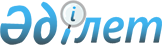 2010 жылға мүгедектерді жұмысқа орналастыру үшін жұмыс орнына квота белгілеу туралыЖамбыл облысы Тараз қаласы әкімдігінің 2010 жылғы 16 сәуірдегі N 365 Қаулысы. Жамбыл облысы Тараз қаласының Әділет басқармасында 2010 жылғы 21 мамырда 103 нөмірімен тіркелді      РҚАО ескертпесі:

      Мәтінде авторлық орфография және пунктуация сақталған.

      Қазақстан Республикасының "Қазақстан Республикасындағы жергiлiктi мемлекеттiк басқару және өзін-өзі басқару туралы" Заңының 37 бабын, Қазақстан Республикасының "Халықты жұмыспен қамту туралы" Заңының 7 бабын, Қазақстан Республикасының "Қазақстан Республикасында мүгедектердi әлеуметтік қорғау туралы" Заңының 31 бабын басшылыққа ала отырып, мүгедектердi жұмыспен қамту мақсатында Тараз қаласының әкiмдiгi ҚАУЛЫ ЕТЕДI:

      1. Тараз қалалсындағы жұмыс берушілерге, жұмыс орнының жалпы санының үш пайызы мөлшерінде мүгедектер үшін жұмыс орындарының квотасы белгiленсiн.

      2. Осы қаулының орындалуын бақылау Тараз қаласы әкiмiнің орынбасары С.Қ. Мәдиеваға жүктелсiн.

      3. Қаулы әділет органдарында мемлекеттік тіркелген күннен бастап күшіне енеді және алғаш ресми жарияланғаннан кейін күнтізбелік он күн өткен соң қолданысқа енгізіледі.


					© 2012. Қазақстан Республикасы Әділет министрлігінің «Қазақстан Республикасының Заңнама және құқықтық ақпарат институты» ШЖҚ РМК
				
      Тараз қаласының әкімі

Е. Астаев
